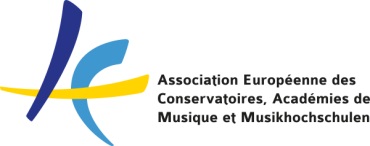 LEARNING AGREEMENT FOR STUDIESStudentSending InstitutionReceiving InstitutionBEFORE THE MOBILITYProposed mobility programmePlanned period of the mobility: from [day/month/year] ……………. to [day/month/year] ……………Table A: Study programme at Receiving InstitutionWeb link to the course catalogue at Receiving Institution describing the learning outcomes:Table B: Recognition at Sending InstitutionGroup of educational components in the student's degree that would normally be completed at Sending institution and which will be replaced by the study abroad NB no one to one match with Table A is required. Where all credits in Table A are recognized as forming part of the programme at Sending institution without any further conditions being applied, Table B may be completed with a reference to the mobility window (see guidelines).If Student does not complete successfully some educational components, the following provisions will apply: Language competence of StudentCOMMITMENT OF THE THREE PARTIESBy signing this document, the Student, the Sending Institution and Receiving Institution confirm that they approve the Learning Agreement and that they will comply with all the arrangements agreed by all parties. Sending and Receiving Institutions undertake to apply all the principles of the Erasmus Charter for Higher Education relating to mobility for studies (or the principles agreed in the Inter-Institutional Agreement for institutions located in Partner Countries). The Sending Institution and the student should also commit to what is set out in the Erasmus+ grant agreement. The Receiving Institution confirms that the educational components listed in Table A are in line with its course catalogue and should be available to the student. The Sending Institution commits to recognise all the credits gained at the Receiving Institution for the successfully completed educational components and to count them towards the student's degree as described in Table B. Any exceptions to this rule are documented in an annex of this Learning Agreement and agreed by all parties. The student and the Receiving Institution will communicate to the Sending Institution any problems or changes regarding the study programme, responsible persons and/or study period.DURING THE MOBILITYCHANGES TO THE ORIGINAL LEARNING AGREEMENTExceptional changes to the proposed mobility programme Table A2: Exceptional changes to study programme at Receiving Institution or additional components in case of extension of stay abroad (changes of Table A)Table B2: Exceptional changes to Recognition at Sending Institution (changes of Table B) The student, the Sending and the Receiving Institutions confirm by e-mail or signature that they approve the proposed amendments to the mobility programme.Changes of responsible person(s), if any:* Reasons for exceptional changes to study programme abroad:AFTER THE MOBILITYThe StudentTranscript of records at Receiving institution Table C: academic outcomes at Receiving Institution Information about grade distribution at Receiving institution:COMMITMENTTranscript of records and recognition by sending institution Table D:  recognition of academic outcomes at Sending InstitutionLast name (s)First name (s)Date of birthNationalityE-mailPhoneSex [M/F]Academic year2018/19Study cycleField of education0215 (Music & Performing Arts)Current study programmeMain instrument (if applicable)Duration of study programmeCurrent study yearNameRoyal Conservatoire of ScotlandSchoolErasmus code (if applicable)UK GLASGOW05DepartmentAddress100 Renfrew Street, Glasgow, G2 3DBCountryUKContact person 
nameSarah WardE-mail / phoneinternational@rcs.ac.ukResponsible person nameE-mail / phoneName FacultyErasmus code (if applicable)DepartmentAddressCountryContact person
nameE-mail / phoneResponsible personnameE-mail / phoneComponent code (if any)Component title (as indicated in the course catalogue) at Receiving institutionSemester [autumn / spring]
or termAssessment mode[e.g. exam, pass/fail test]Number of ECTS credits (or equivalent) to be awarded by Receiving Institution upon successful completionTotal: …………Web link(s) to be provided.   Component code
(if any) Component title (as indicated in the course catalogue) at the sending institutionSemester [autumn/ spring]
or termAssessment mode (e.g. exam, pass/fail test)Number of ECTS* credits(or equivalent)Mobility window30Please, specify or provide a web link to the relevant information.The level of language competence in [the main language of instruction] that Student already has or agrees to acquire by the start of the study period is:A1      A2      B1      B2      C1      C2    Native speaker StudentStudent’s signature 	Date:	Sending InstitutionResponsible person’s signature 	Date: 	Receiving InstitutionResponsible person’s signature 	Date:	Component code (if any) at Receiving Institution Component title (as indicated in the course catalogue) at Receiving InstitutionDeleted component[tick if applicable]Added component[tick if applicable]Reason for change*Number of ECTS credits or equivalent to be awarded by Receiving Institution upon successful completion of the component□□□□□□□□□□Total: …………Component code (if any) at Sending Institution Component title (as indicated in the course catalogue) at Sending InstitutionDeleted component[tick if applicable]Added component[tick if applicable]Number of ECTS credits or equivalent □□□□□□□□□□Total: …………StudentStudent’s signature	                                                                   Date:Sending InstitutionResponsible person’s signature 	                                                          Date: 	Receiving InstitutionResponsible person’s signature 	                                                           Date: 	New Responsible person in Sending Institution:Name:			Function:	Phone number:		E-mail:	New Responsible person in Receiving Institution:Name:		Function:	Phone number:		E-mail:	Reasons for deleting a componentReason for adding a component1) Previously selected educational component is not available at receiving institution5) Substituting a deleted component2) Component is in a different language than previously specified in the course catalogue6) Extending the mobility period3) Timetable conflict7) Other (please specify)4) Other (please specify)Last name (s)First name (s)Sending InstitutionReceiving Institution Confirmation of the study period at Receiving institutionConfirmation of the study period at Receiving institutionConfirmation of the study period at Receiving institutionConfirmation of the study period at Receiving institutionFrom (day/month/year)Till (day/month/year)Component code
(if any) Component title (as indicated in the course catalogue) at Receiving InstitutionWas the component successfully completed by the student? [Yes/No]Was the component successfully completed by the student? [Yes/No]Number of ECTS credits or equivalentReceiving institution gradeYes □  No □Yes □  No □Yes □  No □Yes □  No □Yes □  No □Yes □  No □Yes □  No □Total:Name, surname and signature of Responsible person in Receiving Institution and dateName, surname:		Signature:Date:			Component code
(if any) Title of recognised component (as indicated in the course catalogue) at Sending institution Number of ECTS credits or equivalentGrades registered at Sending institution(if applicable)Total: Name, surname and signature of Responsible person in Sending Institution and dateName, surname:		Signature:Date:			